T.C.ONDOKUZ MAYIS ÜNİVERSİTESİSAĞLIK BİLİMLERİ FAKÜLTESİSAĞLIK YÖNETİMİ BÖLÜMÜ İNTİBAK KOMİSYONU İLKE, USUL ve ESASLARIBİRİNCİ BÖLÜMAmaç, Kapsam, Dayanak ve Tanımlar 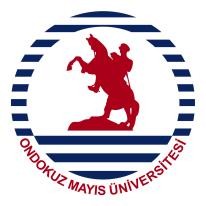 AmaçMadde 1. Ondokuz Mayıs Üniversitesi Sağlık Bilimleri Fakültesi Sağlık Yönetimi Bölümü İntibak Komisyonu ilke, usul ve esaslarının amacı, Sağlık Yönetimi Bölümü’ne yeni kayıt yaptıran öğrencilerin herhangi bir yükseköğretim kurumundan alıp başarılı olduğu derslerin muafiyet süreçleri ve intibakları ile ilgili esasları belirlemektir.KapsamMadde 2. Bu usul ve esaslar, yatay/dikey geçiş, sağlıkta lisans tamamlama, özel öğrenci yolu ile kayıt yaptıran, af kanunundan yararlanan, daha önce herhangi bir yükseköğretim kurumunda öğrenciyken ilişiği kesilen veya mezunken Ondokuz Mayıs Üniversitesi Sağlık Bilimleri Fakültesi Sağlık Yönetimi Bölümü’ne yeniden kayıt yaptırmaya hak kazanan, benzeri durumda olup öğrenimlerine devam edecek öğrencilerin daha önce alıp, başarılı oldukları derslerden muafiyetleriyle ilgili işlemleri kapsar.DayanakMadde 3. Bu ilke, usul ve esaslar, 2547 Sayılı Yükseköğretim Kanununa ve Ondokuz Mayıs Üniversitesi Önlisans ve Lisans Yatay Geçiş Yönergesi ve Ders Muafiyeti ve İntibak İşlemleri Uygulama Usul ve Esasları hükümlerine dayanılarak hazırlanmıştırTanımlarMadde 4. Bu usul ve esaslarda geçen: AKTS Kredisi: Avrupa Kredi Transfer Sistemi (AKTS)’ni, İntibak: Üniversiteye kayıt hakkı kazanan öğrencilerin daha önce herhangi bir yükseköğretim kurumundan alıp başardığı veya muaf sayıldığı derslere göre devam edecekleri yarıyıl/yılı belirleme işlemini, İntibak Komisyonu: Bölüm Başkanlığının önerisi üzerine Birim Yönetim Kurulunun onayı ile belirlenen en az üç öğretim elemanından oluşan komisyonu, Müfredat: Bir programı oluşturan ders öğretim planı ve ayrıntılarının tamamını,Muafiyet: Daha önce alınmış ve başarılmış ders/derslerin yerine,  AKTS Kredi ve içerikuyumuna göre müfredatta bulunan ders/derslerin denkliğinin kabul edilmesi durumunu, Üniversite: Ondokuz Mayıs Üniversitesini, Raportör: İntibak Komisyonu Raportörü’nü, ifade eder.İKİNCİ BÖLÜMKomisyonun OluşumuMadde 5. Komisyonun oluşumu aşağıdaki esaslar doğrultusundadır:Komisyon Başkan ve Üyelerden oluşur.Komisyonda en az 1 öğretim üyesi olmak üzere en az 3 öğretim elemanı ile en az bir öğrenciden oluşur. Komisyon üyeleri Sağlık Yönetimi Bölümünde görevli öğretim elemanları arasından Bölüm         Başkanı’nın teklifi ile 2 (iki) yıl süre ile seçilir. Üyeler bir sonraki dönem için yeniden görevlendirilebilir.   Komisyon kendi üyeleri arasından bir başkan ve bir raportör seçer.Çalışma EsaslarıMadde 6. Komisyon, üye salt çoğunluğuyla her eğitim döneminde en az bir defa olmak  üzere ve gerekli hallerde Bölüm Başkanı veya Komisyon Başkanının çağrısı üzerine toplanır.Komisyon toplanabilmesi için kurul üye tam sayısının salt çoğunluğu gereklidir. Kararlar, toplantıya katılan üyelerin salt çoğunluğu ile alınır. Yeter sayısının sağlanamaması halinde toplantı, başkan tarafından ileri bir tarihe ertelenir. Komisyon Başkanı, komisyon çalışmalarının organizasyonunu sağlarMuafiyet başvuruları öğrencinin ders eşdeğerliği ya da muafiyeti ile ilgili isteğini belirten bir dilekçe ve “Ders Muafiyet Başvuru Formu” ile şahsen veya resmi vekiller tarafından Ondokuz Mayıs Üniversitesi Sağlık Bilimleri Fakültesi Sağlık Yönetimi Bölümü’ne yapılır.Başvurular, üniversitenin belirttiği tarihler içinde  dilekçeye daha önce öğrenim görülen yükseköğretim kurumu tarafından onaylanmış (mühürlü, kaşeli, imzalı veya e-imzalı) ders içerikleri ve transkript eklenmek suretiyle yapılır. Muafiyet başvuruları uygun bulunanlar ilgili sınıf danışmanına iletilir. Sınıf danışmanları her öğrenci için ayrı ayrı “Öğrenci Ders Muafiyet Bildirim Formu”’nu hazırlar ve İntibak Komisyonu’na sunar.İntibak Komisyonu, sunulan formları kontrol eder. Formlar Bölüm Başkan onayı ile  Dekanlığa sunulur ve Yönetim Kurulu tarafından karara bağlanır.Yönetim Kurulu’nun onayına kadar öğrenciler muafiyet talebinde bulunduğu ders/derslere devam ederler.Öğrenci, intibak işlemlerine ilişkin dokümanın bir nüshasını bölüm sekreterinden  teslim almak ve öğrenimi boyunca saklamakla yükümlüdür.Tutanaklarının yazılması, imzalatılması ve arşivlenmesi ile ilgili işleri raportör yapar.Gerekli durumlarda konu ile ilgili görüşlerine başvurmak üzere başka öğretim üyeleri ve uzmanlar komisyona davet edilebilir. Bu katılımcılar oy kullanamaz ve oylama oturumuna katılamaz.Komisyonla ilgili kararlar ve tutanaklar, Komisyon Başkanı tarafından Bölüm Başkanlığına iletilir.Komisyonun GörevleriMadde 7. Kurumlararası ve Kurum içi yatay geçiş, Ek-1 madde kapsamında yatay geçiş, dikey geçiş, sağlıkta lisans tamamlama, özel öğrencilik, af ve benzeri nedenlerle başvurusu kabul edilen öğrencilerin  intibaklarını yapmak (transkript ve ders içeriklerinin incelenmesi ve öğrencinin muaf olacağı derslerin belirlenmesi),İntibaklarla ilgili rapor hazırlığını koordine etmek,İntibak raporlarını Bölüm Başkanlığına sunmak,İntibak işlemleri ile ilgili Sağlık Yönetimi Bölümü’nün disipline özgü ilkelerini koruyarak kaliteyi artırmak için çalışmalar yaparak Bölüm Başkanlığına sunmaktır.ÜÇÜNCÜ BÖLÜMYürürlük ve YürütmeYürürlükMadde 8. Bu ilke, usul ve esaslar Bölüm Akademik Kurulu Kararı ile kabul edildiği tarihte  yürürlüğe girer.YürütmeMadde 9. Bu çalışma esasları hükümlerini Ondokuz Mayıs Üniversitesi Sağlık Bilimleri Fakültesi Sağlık Yönetimi Bölümü Bölüm Başkanı yürütür.İlke, Usul ve Esasların kabul edildiği Akademik Kurulu Kararının;İlke, Usul ve Esasların kabul edildiği Akademik Kurulu Kararının;TarihiSayısı